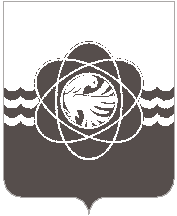 Р А С П О Р Я Ж Е Н И Еот 13.10.2017 № 190В целях организации борьбы с пожарами в осенне-зимний период  2017-2018гг. и обеспечению пожарной безопасности в жилищном фонде и на территории муниципального образования «город Десногорск» Смоленской области1. Провести в период с 16.10.2017 по 16.11.2017 месячник пожарной  безопасности в жилищном фонде и на территории муниципального образования «город Десногорск» Смоленской области.2. Утвердить прилагаемый План мероприятий по проведению месячника пожарной безопасности в жилищном фонде и на территории муниципального образования «город Десногорск» Смоленской области с 16.10.2017 по 16.11.2017.3. Руководителям предприятий, организаций и учреждений независимо от форм собственности и ведомственной принадлежности, индивидуальным предпринимателям, владельцам индивидуальных строений, председателям гаражно-строительных кооперативов выполнить мероприятия по проведению месячника  пожарной безопасности  в осенне-зимний  период 2017-2018гг. на закрепленных территориях.4. В случаях уклонения руководителей предприятий, учреждений, организаций независимо от форм собственности и ведомственной принадлежности, индивидуальных предпринимателей, владельцев индивидуальных строений, председателей гаражно-строительных кооперативов от проведения мероприятий по проведению месячника  пожарной безопасности в осенне-зимний период 2017-2018гг. уполномоченным должностным лицам составлять протоколы о нарушениях, предусмотренных Областным законом от 25.06.2003 года № 28-з  «Об административных правонарушениях на территории Смоленской области».5. Отделу информационных технологий и связи с общественностью         (Н.В. Барханоева) разместить настоящее распоряжение на официальном сайте Администрации муниципального образования «город Десногорск» Смоленской области в сети Интернет.6. Контроль исполнения настоящего распоряжения возложить на Председателя Комиссии по предупреждению и ликвидации чрезвычайных ситуаций и обеспечению пожарной безопасности при Администрации муниципального образования «город Десногорск» Смоленской области, Председателя Комитета по городскому хозяйству и промышленному комплексу М.Г. Кулакову.И.о. Главы муниципального образования«город Десногорск» Смоленской области                                         А.А. НовиковП Л А Нмероприятий по проведению месячника пожарной безопасности в жилищном фонде и на территории муниципального образования «город Десногорск» Смоленской областис 16.10.2017  по 16.11.2017 О проведении месячника пожарной
безопасности в жилищном фонде  и
на территории  муниципального образования «город  Десногорск» Смоленской областиУТВЕРЖДЕН распоряжением Администрациимуниципального образования                     «город Десногорск»  Смоленской областиот ______________  № ________УТВЕРЖДЕН распоряжением Администрациимуниципального образования                     «город Десногорск»  Смоленской областиот ______________  № ________УТВЕРЖДЕН распоряжением Администрациимуниципального образования                     «город Десногорск»  Смоленской областиот ______________  № ________УТВЕРЖДЕН распоряжением Администрациимуниципального образования                     «город Десногорск»  Смоленской областиот ______________  № ________УТВЕРЖДЕН распоряжением Администрациимуниципального образования                     «город Десногорск»  Смоленской областиот ______________  № ________№п/пНаименование мероприятийОтветственный исполнительСрок исполненияОтметка о выполнении123451.Проведение ревизии первичных средств пожаротушения, находящихся в собственности организацийРуководители предприятий, организаций и учреждений независимо от форм собственностидо 16.11.20172.Проведение обследования путей эвакуации, мест хранения материальных ценностей, легковоспламеняющихся и горючих жидкостейРуководители предприятий, организаций и учреждений независимо от форм собственностидо 16.11.20173.Очистка приямков у оконных проёмов подвальных и цокольных этажей зданий от мусора и посторонних предметовМУП «ККП»ООО «Смоленская АЭС – Сервис»до 16.11.20174.Проведение обследования огнезащитных покрытий, а также осуществление проверки качества огнезащитной обработки строительных конструкцийРуководители предприятий, организаций и учреждений независимо от форм собственностидо 16.11.20175.Проведение обследования источников противопожарного водоснабжения к эксплуатации в осенне-зимний пожароопасный периодМУП «ККП»15  ПСЧООО «Смоленская АЭС – Сервис»согласно графику6.Проведение откачки воды из колодцев пожарных гидрантов в жилищном фондеМУП «ККП»ООО «Смоленская АЭС – Сервис»по мере необходимости123457.Проведение обследования мест установки пожарной и специальной техники для забора воды из открытых водоисточников15 ПСЧУГОЧСдо 16.11.20178.Проведение ревизии первичных средств пожаротушения, находящихся в собственности организацийРуководители предприятий, организаций и учреждений независимо от форм собственностидо 16.11.20179.Организация обучения жителей зданий повышенной этажности правилам использования инженерных систем противопожарной защиты и действиям в случае возникновения пожараМУП «ККП»ООО «Смоленская АЭС – Сервис»до 16.11.201710.Проведение проверки состояния территорий, прилегающих к зданиям повышенной этажности, не задымляемых лестничных клеток, иных путей эвакуации, технических подполий, подвалов, чердачных помещений, выходов на кровлюОНДМУП «ККП»ООО «Смоленская АЭС – Сервис»до 16.11.201711.Проведение ревизии технического состояния и ремонт электрооборудования жилых домов и объектов с массовым пребыванием людейОНДМУП «ККП»ООО «Смоленская АЭС – Сервис»до 16.11.201712.Проведение очистки подвальных, чердачных помещений, технических подполий от мусора и других горючих материалов, запрещение доступа в указанные помещения посторонним лицамМУП «ККП»ООО «Смоленская АЭС – Сервис»до 16.11.201713.Организация практических занятий по эвакуации людей на случай возникновения пожара в образовательных организациях1 ПСЧ15 ПСЧУГОЧСМУ «Комитет по образованию»до 16.11.201714.Подготовка в средства массовой информации публикаций, теле- и радиопрограмм на противопожарную тематику1 ПСЧ15 ПСЧМУП «ККП»ООО «Смоленская АЭС – Сервис»УГОЧС ОНДдо 16.11.2017